Prezydent Miasta Pruszkowa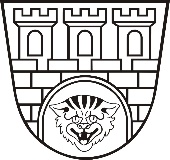 Zarządzenie nr  194  / 2021Prezydenta Miasta Pruszkowaz dnia 10 sierpnia 2021 rokuw sprawie nierozstrzygnięcia konkursu na kandydata na stanowisko Dyrektora Szkoły Podstawowej Nr 4 im. Jana Pawła II 
w Pruszkowie, ul. Hubala 4.Na podstawie art.  30 ust. 1 ustawy z 8.03.1990 r. o samorządzie gminnym (t.j: Dz.U. z 2020 r. poz. 713 ze zm.) oraz art. 63 ust. 1 i ust. 10 w związku z art. 29 ust. 1 pkt 2 ustawy z dnia 14 grudnia 2016 r. Prawo oświatowe (t.j. Dz. U. z 2021 r. poz. 1082) i § 8 ust. 2 Rozporządzenia Ministra Edukacji Narodowej z 11 sierpnia 2017 r. w sprawie regulaminu konkursu na stanowisko dyrektora publicznego przedszkola, publicznej szkoły podstawowej, publicznej szkoły ponadpodstawowej lub publicznej placówki oraz trybu pracy komisji konkursowej (Dz.U.  z 2017 r. poz. 1587 ze zm.)   zarządzam, co następuje:§ 1Po zapoznaniu się z dokumentacją postępowania konkursowego zatwierdzam nierozstrzygnięcie konkursu na kandydata na stanowisko Dyrektora Szkoły Podstawowej 
Nr 4 im. Jana Pawła II w Pruszkowie, ul. Hubala 4., ogłoszonego Zarządzeniem Nr 165/2021 Prezydenta Miasta Pruszkowa z dnia 16 lipca 2021 r.,  w wyniku którego żadna z kandydatek  nie uzyskała wymaganej większości głosów obecnych członków komisji.§ 2Zarządzenie podlega publikacji w Biuletynie Informacji Publicznej Urzędu Miasta Pruszkowa.§ 3Zarządzenie wchodzi w życie z dniem podpisania.